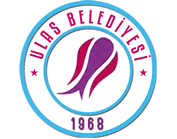                   T.C.     ULAŞ BELEDİYESİ BELEDİYE MECLİSİMECLİS KARARIKARAR NUMARASI         :  23744198 – 2016/1KARAR TARİHİ	           :  08.01.2016     KARAR ÖZETİ             	    : Belediyemiz Meclisinin 2016 yılı içerisinde toplantı yapacağı gün ve  toplantının yapılmayacağı tatil ayının belirlenmesiMECLİSİ TEŞKİL EDENLERİN ADI SOYADI      İsrafil GÖÇGÜN                     Ahmet Turan KANMIŞ                     Ali Haydar KÖSE      Belediye Başkan                                      Üye	    		                       Üye                                                             Asım AKSOY                Cengiz KAPLAN            Lokman AKKUŞ                       Zeki AKSOY    Üye                                    Üye 	                           Üye      	           Üye	Belediyemiz Meclisi bugün (08.01.2016) saat 14,oo’de Belediye Meclis Toplantı Odasında Meclis Başkanı İsrafil GÖÇGÜN Başkanlığında toplandı. Önce yoklama yapılarak üyelerden Asım AKSOY ile Ali Haydar KÖSE’nin katılmadığı tespit edildi. Diğer üyelerin tamamının katılımıyla salt çoğunluğun hazır olduğu görüldü. Bir önceki toplantıda alınan kararların özeti okunarak alınan kararların birer nüshası üyelere dağıtıldı. Saygı duruşundan sonra gündemde belirlenen maddelerin görüşülmesine geçildi. Gündemin 1. Maddesi ele alınarak;Belediyemiz Meclisinin 2016 yılı içerisinde toplantı yapacağı gün olarak ayın ilk cuması, tatil ayı olarak ta Temmuz ayı olması oya sunuldu. Oy birliği ile karar verildi.                  T.C.     ULAŞ BELEDİYESİ BELEDİYE MECLİSİMECLİS KARARIKARAR NUMARASI         :  23744198 – 2016/2KARAR TARİHİ	           :  08.01.2016     KARAR ÖZETİ             	    : 2015 yılı içerisinde Meclis üyelerine, Denetim ve İhtisas Komisyon üyelerine verilecek Huzur Haklarının belirlenmesi                                                                           MECLİSİ TEŞKİL EDENLERİN ADI SOYADI      İsrafil GÖÇGÜN                     Ahmet Turan KANMIŞ                     Ali Haydar KÖSE      Belediye Başkan                                      Üye	    		                       Üye                                                             Asım AKSOY                Cengiz KAPLAN            Lokman AKKUŞ                       Zeki AKSOY    Üye                                    Üye 	                           Üye      	           ÜyeGündemin 2. Maddesi ele alınarak;	2016 yılı içerisinde Meclis üyelerine, Denetim ve İhtisas Komisyon üyelerine verilecek Huzur Haklarının belirlenmesine geçildi. Yapılan görüşme sonucu ilgili komisyon üyelerine brüt 71,33 TL huzur hakkı verilmesi oya sunuldu. Oy birliğiyle karar verildi.                  T.C.     ULAŞ BELEDİYESİ BELEDİYE MECLİSİMECLİS KARARIKARAR NUMARASI         :  23744198 – 2016/3KARAR TARİHİ	           :  08.01.2016     KARAR ÖZETİ             	    : Denetim Komisyonuna 4 Adet üye seçiminin görüşülerek karara bağlanmasıMECLİSİ TEŞKİL EDENLERİN ADI SOYADI      İsrafil GÖÇGÜN                     Ahmet Turan KANMIŞ                     Ali Haydar KÖSE      Belediye Başkan                                      Üye	    		                       Üye                                                             Asım AKSOY                Cengiz KAPLAN            Lokman AKKUŞ                       Zeki AKSOY    Üye                                    Üye 	                           Üye      	           ÜyeGündemin 3. Maddesi ele alınarak;	Denetim Komisyonuna 4 adet üye seçimi için 8 adet mühürlü oy pusulası dağıtıldı. Yapılan oylama sonu, Ahmet Turan KANMIŞ 8 oy, Ahmet turan GENÇ 8 oy, Cengiz KAPLAN 8 oy ve Abdurrahman KARTAL 8 oy alarak 1 yıl süreyle Denetim Komisyonuna üye olarak seçildiler.                  T.C.     ULAŞ BELEDİYESİ BELEDİYE MECLİSİMECLİS KARARIKARAR NUMARASI         :  23744198 – 2016/4KARAR TARİHİ	           :  08.01.2016     KARAR ÖZETİ             	    : İhtisas Komisyonlarına, Plan ve Bütçe Komisyonlarına 4, İmar Komisyonlarına 4 adet üye seçiminin görüşülerek karara bağlanmasıMECLİSİ TEŞKİL EDENLERİN ADI SOYADI      İsrafil GÖÇGÜN                     Ahmet Turan KANMIŞ                     Ali Haydar KÖSE      Belediye Başkan                                      Üye	    		                       Üye                                                             Asım AKSOY                Cengiz KAPLAN            Lokman AKKUŞ                       Zeki AKSOY    Üye                                    Üye 	                           Üye      	           ÜyeGündemin 4. Maddesi ele alınarak;	Plan ve Bütçe Komisyonuna 4 adet üye seçimi için 8 adet mühürlü oy pusulası dağıtıldı. Yapılan oylama sonucu; Abdurrahman KARTAL 8 oy, Cengiz KAPLAN 8 oy, Lokman AKKUŞ 8 oy ve Ahmet Turan KANMIŞ 8 oy alarak 1 yıl süreyle Plan ve Bütçe Komisyonuna üye olarak seçildiler.İmar Komisyonuna 4 adet üye seçimi için 8 adet mühürlü oy pusulası dağıtıldı. Yapılan oylama sonucu; Abdurrahman KARTAL 8 oy, Cengiz KAPLAN 8 oy, Ahmet Turan GENÇ 8 oy ve Ahmet Turan GENÇ 8 oy alarak 1 yıl süreyle İmar Komisyonuna üye olarak seçildiler.                  T.C.     ULAŞ BELEDİYESİ BELEDİYE MECLİSİMECLİS KARARIKARAR NUMARASI         :  23744198 – 2016/4KARAR TARİHİ	           :  08.01.2016     KARAR ÖZETİ             	    : İhtisas Komisyonlarına, Plan ve Bütçe Komisyonlarına 4, İmar Komisyonlarına 4 adet üye seçiminin görüşülerek karara bağlanmasıMECLİSİ TEŞKİL EDENLERİN ADI SOYADI      İsrafil GÖÇGÜN                     Ahmet Turan KANMIŞ                     Ali Haydar KÖSE      Belediye Başkan                                      Üye	    		                       Üye                                                             Asım AKSOY                Cengiz KAPLAN            Lokman AKKUŞ                       Zeki AKSOY    Üye                                    Üye 	                           Üye      	           ÜyeGündemin 4. Maddesi ele alınarak;	Plan ve Bütçe Komisyonuna 4 adet üye seçimi için 8 adet mühürlü oy pusulası dağıtıldı. Yapılan oylama sonucu; Abdurrahman KARTAL 8 oy, Cengiz KAPLAN 8 oy, Lokman AKKUŞ 8 oy ve Ahmet Turan KANMIŞ 8 oy alarak 1 yıl süreyle Plan ve Bütçe Komisyonuna üye olarak seçildiler.İmar Komisyonuna 4 adet üye seçimi için 8 adet mühürlü oy pusulası dağıtıldı. Yapılan oylama sonucu; Abdurrahman KARTAL 8 oy, Cengiz KAPLAN 8 oy, Ahmet Turan GENÇ 8 oy ve Ahmet Turan GENÇ 8 oy alarak 1 yıl süreyle İmar Komisyonuna üye olarak seçildiler.                  T.C.     ULAŞ BELEDİYESİ BELEDİYE MECLİSİMECLİS KARARIKARAR NUMARASI         :  23744198 – 2016/5KARAR TARİHİ	           :  08.01.2016     KARAR ÖZETİ             	    : Belediyemizde çalıştırılmak üzere 1 adet sözleşmeli Teknisyenin çalıştırılması ve maaşlarının belirlenmesinin görüşülerek karara,MECLİSİ TEŞKİL EDENLERİN ADI SOYADI      İsrafil GÖÇGÜN                     Ahmet Turan KANMIŞ                     Ali Haydar KÖSE      Belediye Başkan                                      Üye	    		                       Üye                                                             Asım AKSOY                Cengiz KAPLAN            Lokman AKKUŞ                       Zeki AKSOY    Üye                                    Üye 	                           Üye      	           ÜyeGündemin 5. Maddesi ele alınarak;	5393 Sayılı Belediye Kanununun 49. Maddesinin 3. üncü fıkrası gereğince 2016 mali yılı içerisinde Belediyemizde tam zamanlı sözleşmeli olarak bir adet Teknisyenin çalıştırılması ve maaşının aylık net olarak 1.000,00-TL ve 375 Sayılı Kanun Hükmünde Kararname uyarınca % 40 oranında ek ödeme yapılmasına oy birliğiyle karar verildi.                  T.C.     ULAŞ BELEDİYESİ BELEDİYE MECLİSİMECLİS KARARIKARAR NUMARASI         :  23744198 – 2016/6KARAR TARİHİ	           :  08.01.2016     KARAR ÖZETİ             	    : Belediyemizde çalıştırılmak üzere 1 adet sözleşmeli mimarın çalıştırılması ve maaşının belirlenmesinin görüşülerek karara bağlanması		  MECLİSİ TEŞKİL EDENLERİN ADI SOYADI      İsrafil GÖÇGÜN                     Ahmet Turan KANMIŞ                     Ali Haydar KÖSE      Belediye Başkan                                      Üye	    		                       Üye                                                             Asım AKSOY                Cengiz KAPLAN            Lokman AKKUŞ                       Zeki AKSOY    Üye                                    Üye 	                           Üye      	           ÜyeGündemin 6. Maddesi ele alınarak;	Belediyemiz Fen İşlerinde çalıştırılmak üzere 5393 Sayılı Belediye Kanununun 49. Maddesinin 3 üncü fıkrası gereğince 2016 Mali yılı içerisinde Belediyemizde tam zamanlı sözleşmeli olarak bir adet Mimarın çalıştırılması ve maaşının aylık net olarak 2.000,00-TL ve 375 Sayılı Kanun Hükmünde Kararname uyarınca % 60 oranında ek ödeme yapılması oyalamaya sunuldu. Oylama sonucu İsrafil GÖÇGÜN kabul, Ahmet Turan KANMIŞ kabul, Ahmet Turan GENÇ kabul, Lokman AKKUŞ kabul, Abdurrahman KARTAL red, Cengiz KAPLAN red, Cafer HONUH red, Zeki AKSOY çekimser oy kullandı. İlgili madde 4 Kabul, 3 Red, 1 Çekimser  oy sonucu oy çokluğuyla kabul edildi.                  T.C.     ULAŞ BELEDİYESİ BELEDİYE MECLİSİMECLİS KARARIKARAR NUMARASI         :  23744198 – 2016/7KARAR TARİHİ	           :  08.01.2016     KARAR ÖZETİ             	    : Belediyemizde çalıştırılmak üzere 1 adet kısmı zamanı sözleşmeli Avukatın çalıştırılması ve maaşının belirlenmesi		  MECLİSİ TEŞKİL EDENLERİN ADI SOYADI      İsrafil GÖÇGÜN                     Ahmet Turan KANMIŞ                     Ali Haydar KÖSE      Belediye Başkan                                      Üye	    		                       Üye                                                             Asım AKSOY                Cengiz KAPLAN            Lokman AKKUŞ                       Zeki AKSOY    Üye                                    Üye 	                           Üye      	           ÜyeGündemin 7. Maddesi ele alınarak;	Belediyemizde 2016 Mali yılı içerisinde Kısmi zamanlı sözleşmeli olarak bir adet Avukatın çalıştırılması ve maaşının aylık net olarak 800,00-TL olarak belirlenmesine oylamaya sunuldu. İlgili madde 7 kabul oya karşı 1 çekimser oyla kabul edildi. Üyelerden Zeki AKSOY çekimser oyu kullandı.                  T.C.     ULAŞ BELEDİYESİ BELEDİYE MECLİSİMECLİS KARARIKARAR NUMARASI         :  23744198 – 2016/8KARAR TARİHİ	           :  08.01.2016     KARAR ÖZETİ             	    : Cenaze nakil aracı alınabilmesi için Belediye Meclisince Belediye Başkanına yetki verilmesi hususunun görüşülerek karar bağlanması	  MECLİSİ TEŞKİL EDENLERİN ADI SOYADI      İsrafil GÖÇGÜN                     Ahmet Turan KANMIŞ                     Ali Haydar KÖSE      Belediye Başkan                                      Üye	    		                       Üye                                                             Asım AKSOY                Cengiz KAPLAN            Lokman AKKUŞ                       Zeki AKSOY    Üye                                    Üye 	                           Üye      	           ÜyeGündemin 8. Maddesi ele alınarak;	Cenaze nakil aracı alınabilmesi için Belediye Meclisince Belediye Başkanına yetki verilmesi hususunun görüşülerek karara bağlanması oya sunuldu. İlgili madde oy birliğiyle kabul edildi.